AKCE  NA  ŘÍJENPohádka v mateřské školeV úterý 6. 10. 2021 přijede do mateřské školy Karlovarské hudební divadlo s pohádkou O prasátku Arturovi.Představení je zdarma.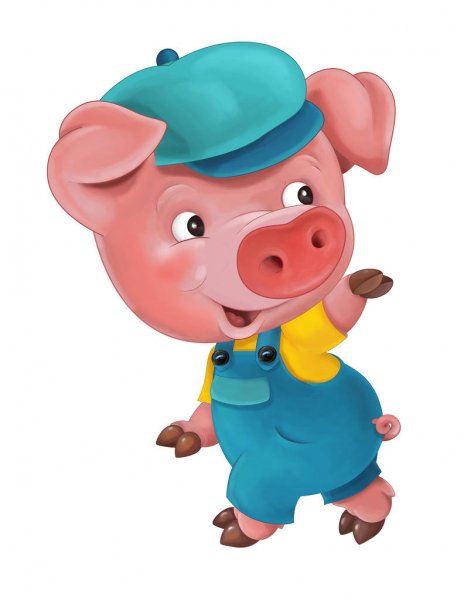 Fotografování dětíVe středu 7. 10.  2021 přijede do mateřské školy fotograf a budeme se od 7,30 hod.fotit na téma POHODA VÁNOC.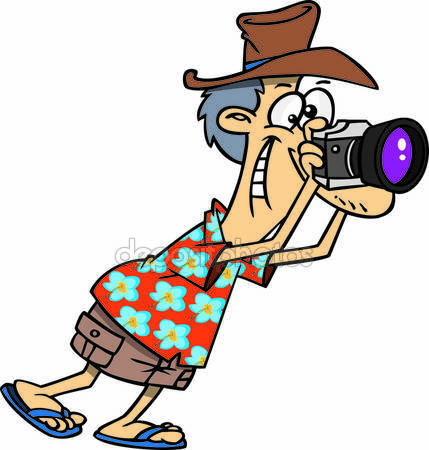 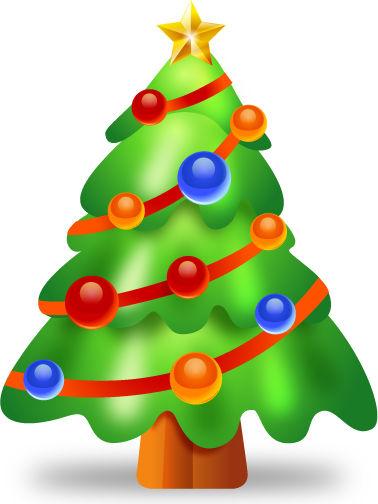 